Alena StěpánováDobrý den,potvrzujeme přijetí objednávky č. 59/17, akceptujeme ji a souhlasíme s jejím zveřejněním.S pozdravemKučerováČeská osiva a.s.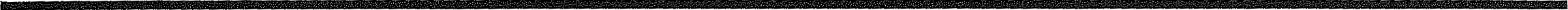 (Strana)Od:Antonin Birtus Kbirtus@ceskaosiva.cz»Odesláno:8. září 2017 8:34Komu:stepanova@szes-chrudim.czPředmět:Potvrzení objednávkyPřílohy:SKM_C224e17090801460.pdf